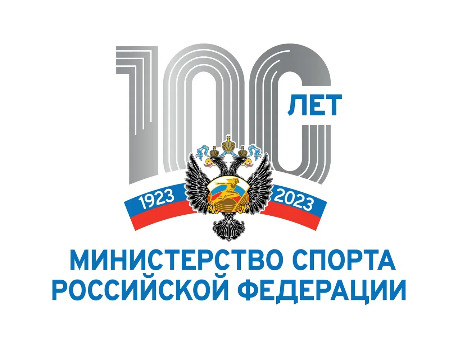 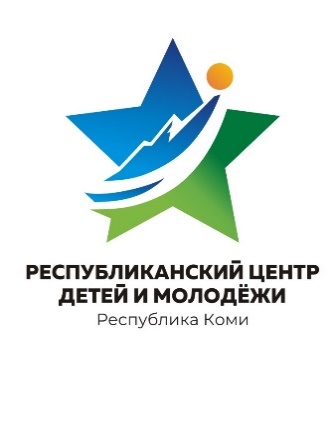 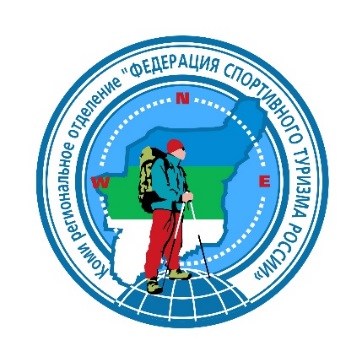 Первенство Республиканского центра детей и молодёжи по спортивному туризму на лыжных дистанцияхРеспублика Коми, г. Сыктывкар, ул. Лесопарковая, д. 7/1.						23 января 2023 г.УСЛОВИЯ ПРОВЕДЕНИЯ СОРЕВНОВАНИЙ В ДИСЦИПЛИНЕ «ДИСТАНЦИЯ-ЛЫЖНАЯ» (КОРОТКАЯ (СПРИНТ).Класс дистанции: 2Количество этапов: 5 этаповДлина дистанции: 1500 метров, Суммарный набор высоты: 30мОКВ: 60 минутСоревнования проводятся в соответствии с Правилами вида спорта «Спортивный туризм», раздела 3, части 5. Далее пункт Правил, указанный в условиях этапа. п. 6.2.9(б).При движении по КОД допускается перемещение участника как в сторону ИС, так и в сторону ЦС этапа.ПЕРЕЧЕНЬ ЭТАПОВ, ПАРАМЕТРЫ, ОБОРУДОВАНИЕ И УСЛОВИЯ ПРОХОЖДЕНИЯСТАРТФИНИШЭтап 1. Переправа по бревну.  КВ – 6 минут.Оборудование этапа:ИС – БЗ1, ТО1 – горизонтальная опора, КЛ – начало ОЗ.Судейские перилаЦС – БЗ2, ТО2 – горизонтальная опора, КЛ – окончание ОЗ.Действия: движение по п.7.8. Обратное движение: по п.7.8.Этап 2. Переправа по параллельным перилам. КВ – 5 мин. Оборудование этапа:ИС– БЗ1, ТО1 – горизонтальные опоры, КЛ – начало ОЗ,Судейские двойные перила.ЦС – БЗ2, ТО2 – горизонтальные опоры, КЛ – окончание ОЗ.Действия: движение по п.7.8. Обратное движение: по п.7.8.Этап 3. Переправа методом «вертикальный маятник». КВ – 5 минут.Оборудование этапа:ИС – БЗ1, КЛ – начало ОЗ,Судейские перила.ЦС – БЗ2, КЛ – окончание ОЗ.КОД – вдоль коридора этапа Действия: движение по п.7.15.Обратное движение: по КОД.Этап 4. Спуск по склону. КВ – 5 минут.Оборудование этапа:ИС – БЗ1, ТО1 – горизонтальная опора. КЛ – начало ОЗ. Судейские перила.ЦС – БЗ2, КЛ – окончание ОЗ.Действия: Движение по п.7.10.Обратное движение: по п.7.10 Этап 5. Подъем по склону. КВ – 3 минуты.Оборудование этапа:ИС – БЗ1, КЛ – начало ОЗ. Судейские перила.ЦС – БЗ2, ТО1 – горизонтальная опора, КЛ – окончание ОЗ.Действия: Движение по п.7.10.Обратное движение: по п.7.10.